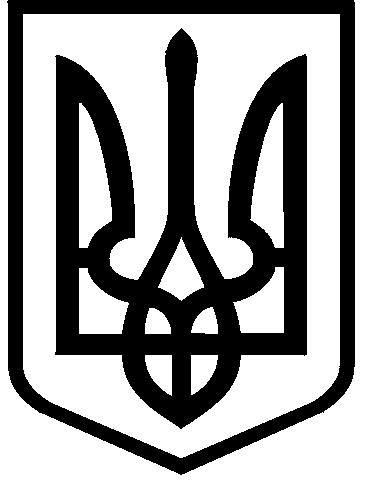 КИЇВСЬКА МІСЬКА РАДАVІІІ СКЛИКАННЯПОСТІЙНА КОМІСІЯ З ПИТАНЬ ОСВІТИ, НАУКИ, СІМ'Ї, МОЛОДІ ТА СПОРТУ01044,  м. Київ, вул. Хрещатик, 36                                                               т./ф. 202-70-58                                                                         ПРОТОКОЛ №2/98 засідання постійної комісії Київської міської радиз питань освіти, науки, сім'ї, молоді та спорту  м. Київ, вул. Хрещатик, 36,                                    10-й поверх, кім. 1017                                                                      05.02.2020ПОРЯДОК ДЕННИЙ:1. Про роботу робочої групи щодо вирішення конфліктної ситуації та  належної роботи Печерської гімназії № 75 м. Києва (доп.Старостенко Г.В., Департамент освіти і науки, управління освіти та інноваційного розвитку Печерської РДА, Печерська РДА, Печерське управління поліції ГУНП у м.Києві, ГУ НП у м.Києві).2. Про розгляд проєкту рішення Київської міської ради «Про затвердження Положення про конкурс на посаду керівника закладу дошкільної, загальної середньої та позашкільної освіти комунальної власності територіальної громади міста Києва (доручення заступника міського голови-секретаря Київської міської ради Прокопіва В.В. №08/231-3942/ПР від  23.12.2019) (доп. Департамент освіти і науки).3. Про розгляд проєкту рішення Київської міської ради «Про звернення Київської міської ради до Президента України та Кабінету Міністрів України щодо вжиття належних заходів для безоплатної передачі з державної до комунальної власності територіальної громади міста Києва будівлі дошкільного навчального закладу у Дарницькому районі міста Києва» (доручення заступника міського голови-секретаря Київської міської ради Прокопіва В.В. №08/231-210/ПР від  27.01.2020) (доп. Павлик В.А.).4. Про коригування коштів на виконання заходів міської комплексної цільової програми «Освіта Києва.2019-2023 роки» (доп. Департамент освіти і науки).5. Про коригування коштів на виконання заходів міської комплексної цільової програми «Молодь та спорт столиці» на 2019-2021 роки» (доп. Департамент молоді та спорту).  6. Про реконструкцію фізкультурно-оздоровчого комплексу на вул. Райдужна, 33-А у Дніпровському районі міста Києва (доп. Департамент молоді та спорту, КП «Спортивний комплекс»).7. Про виконання  загальноміської освітньої програми «Оформлення права користування земельними ділянками закладів освіти» (доп. Департамент земельних ресурсів, Департамент освіти і науки, управління освіти РДА).8. Про звернення депутата Київської міської ради О.Гончарова щодо розробки ДПТ мікрорайону Позняки-2 та виділення земельних ділянок під будівництво нових навчальних закладів у Дарницькому районі міста Києва (доп. Гончаров О.В., Мондриївський В.М., Департамент земельних ресурсів, Департамент містобудування та архітектури, управління освіти Дарницької РДА, Дарницька РДА, Департамент будівництва та житлового забезпечення, представники місцевої ініціативи).9. Про звернення депутата Київської міської ради О.Гончарова щодо програм термосанації та модернізації індивідуальних теплових пунктів будівель бюджетної сфери міста Києва на 2020 рік (доп. Гончаров О.В., Департамент освіти і науки, Департамент фінансів, КП «ГВП».10.  Про звернення депутата Київської міської ради М.Конобаса щодо зміни назви ДЮСШ «Локомотив» на ДЮСШ «Арсенал-Київ» (доп. М.Конобас, Департамент молоді та спорту, ДЮСШ). СЛУХАЛИ: Старостенко Г.В. – голову комісії щодо прийняття за основу порядок денний із 10 питань засідання постійної комісії Київської міської ради з питань освіти, науки, молоді та спорту від 05.02.2020.ВИРІШИЛИ: Прийняти за основу порядок денний із 10 питань засідання постійної комісії Київської міської ради з питань освіти, науки, молоді та спорту від 05.02.2020.ГОЛОСУВАЛИ: за -3, проти - немає, утрималось – немає, не голосували –немає.  Рішення прийнято. Зміна черговості:СЛУХАЛИ: Костюка С.А. – щодо зміни черговості порядку денного, а саме питання №10 щодо зміни назви ДЮСШ «Локомотив» на ДЮСШ «Арсенал-Київ» розглянути питанням №1.ВИСТУПИЛИ: Старостенко Г.В.ВИРІШИЛИ: Підтримати пропозицію щодо зміни черговості. СЛУХАЛИ: Павлика В.А. – депутата Київської міської ради про зміну черговості порядку денного, а саме питання №3 щодо розгляду проєкту рішення Київради «Про звернення Київської міської ради до Президента України та Кабінету Міністрів України щодо вжиття належних заходів для безоплатної передачі з державної до комунальної власності територіальної громади міста Києва будівлі дошкільного навчального закладу у Дарницькому районі міста Києва» (доручення заступника міського голови-секретаря Київської міської ради Прокопіва В.В. №08/231-210/ПР від  27.01.2020)  розглянути після питання №1.ВИСТУПИЛИ: Старостенко Г.В.ВИРІШИЛИ: Підтримати пропозицію щодо зміни черговості. СЛУХАЛИ: Гончарова О.В. – щодо зміни черговості порядку денного, а саме питання №7. про виконання  загальноміської освітньої програми «Оформлення права користування земельними ділянками закладів освіти» розглянути питанням №4.ВИСТУПИЛИ: Старостенко Г.В.ВИРІШИЛИ: Підтримати пропозицію щодо зміни черговості. Питання, винесені на розгляд з голосу:СЛУХАЛИ: Гончарова О.В. – депутата Київської міської ради щодо включення до порядку денного розгляд проєкту рішення Київської міської ради «Про створення комунального закладу «Заклад дошкільної освіти (ясла-садок) №741 Дарницького району м. Києва» (доручення заступника міського голови-секретаря Київської міської ради Прокопіва В.В. №08/231-292/ПР від  04.02.2020).   ВИРІШИЛИ: Включити до проекту порядку денного вищезазначене питання.Організаційні питання:СЛУХАЛИ: Старостенко Г.В. – голову комісії щодо виконання функцій секретаря комісії Шульги Н.І.  на час засідання комісії 05.02.2020.ВИРІШИЛИ: Виконання функцій секретаря комісії Шульги Н.І. на період її відсутності покласти  на члена комісії Васильчука В.В.ПОРЯДОК ДЕННИЙіз змінами та доповненнями:1. Про звернення депутата Київської міської ради М.Конобаса щодо зміни назви ДЮСШ «Локомотив» на ДЮСШ «Арсенал-Київ» (доп. М.Конобас, Департамент молоді та спорту, ДЮСШ). 2. Про розгляд проєкту рішення Київської міської ради «Про звернення Київської міської ради до Президента України та Кабінету Міністрів України щодо вжиття належних заходів для безоплатної передачі з державної до комунальної власності територіальної громади міста Києва будівлі дошкільного навчального закладу у Дарницькому районі міста Києва» (доручення заступника міського голови-секретаря Київської міської ради Прокопіва В.В. №08/231-210/ПР від  27.01.2020) (доп. Павлик В.А.).3. Про роботу робочої групи щодо вирішення конфліктної ситуації та  належної роботи Печерської гімназії № 75 м. Києва (доп.Старостенко Г.В., Департамент освіти і науки, управління освіти та інноваційного розвитку Печерської РДА, Печерська РДА, Печерське управління поліції ГУНП у м.Києві, ГУ НП у м.Києві).4. Про виконання  загальноміської освітньої програми «Оформлення права користування земельними ділянками закладів освіти» (доп. Департамент земельних ресурсів, Департамент освіти і науки, управління освіти РДА).5. Про розгляд проєкту рішення Київської міської ради «Про затвердження Положення про конкурс на посаду керівника закладу дошкільної, загальної середньої та позашкільної освіти комунальної власності територіальної громади міста Києва (доручення заступника міського голови-секретаря Київської міської ради Прокопіва В.В. №08/231-3942/ПР від  23.12.2019) (доп. Департамент освіти і науки).6. Про коригування коштів на виконання заходів міської комплексної цільової програми «Освіта Києва.2019-2023 роки» (доп. Департамент освіти і науки).7. Про коригування коштів на виконання заходів міської комплексної цільової програми «Молодь та спорт столиці» на 2019-2021 роки» (доп. Департамент молоді та спорту).  8. Про реконструкцію фізкультурно-оздоровчого комплексу на вул. Райдужна, 33-А у Дніпровському районі міста Києва (доп. Департамент молоді та спорту, КП «Спортивний комплекс»).        9. Про звернення депутата Київської міської ради О.Гончарова щодо розробки ДПТ мікрорайону Позняки-2 та виділення земельних ділянок під будівництво нових навчальних закладів у Дарницькому районі міста Києва (доп. Гончаров О.В., Мондриївський В.М., Департамент земельних ресурсів, Департамент містобудування та архітектури, управління освіти Дарницької РДА, Дарницька РДА, Департамент будівництва та житлового забезпечення, представники місцевої ініціативи).10. Про звернення депутата Київської міської ради О.Гончарова щодо програм термосанації та модернізації індивідуальних теплових пунктів будівель бюджетної сфери міста Києва на 2020 рік (доп. Гончаров О.В., Департамент освіти і науки, Департамент фінансів, КП «ГВП».11. Про розгляд проєкту рішення Київської міської ради «Про створення комунального закладу «Заклад дошкільної освіти (ясла-садок) №741 Дарницького району м. Києва» (доручення заступника міського голови-секретаря Київської міської ради Прокопіва В.В. №08/231-292/ПР від  04.02.2020)(доп. Списовська Є.І.)СЛУХАЛИ: Старостенко Г.В. – голову комісії щодо прийняття в цілому порядок денний із 11 питань засідання постійної комісії Київської міської ради з питань освіти, науки, молоді та спорту від 05.02.2020.ВИРІШИЛИ: Прийняти в цілому порядок денний із 11 питань засідання постійної комісії Київської міської ради з питань освіти, науки, молоді та спорту від 05.02.2020.ГОЛОСУВАЛИ: за -3, проти - немає, утрималось – немає, не голосували –немає.  Рішення прийнято. Розгляд (обговорення) питань порядку денного:Склад комісії:Присутні: Відсутні: Запрошені:5 (п’ять) депутатів Київської міської ради3 (три) депутати Київської міської ради, члени постійної комісії:Старостенко Г.В. – голова комісіїГончаров О.В. - член комісіїВасильчук В.В. - член комісіїПаладій С.В. – заступник голови комісіїШульга Н.І. -  секретар комісіїМондриївський В.М. – заступник голови Київської міської державної адміністраціїДворніков В.М. – перший заступник директору Департаменту земельних ресурсів виконавчого органу Київської міської ради (КМДА)Коростій С.М. – начальник відділу землеустрою Деснянського, Дніпровського, Дарницького районів управління землеустрою Департаменту земельних ресурсів виконавчого органу Київської міської ради (КМДА)Фіданян О.Г. – директор Департаменту освіти і науки виконавчого органу Київської міської ради (КМДА)Лендєл Л.П. – начальник відділу правового забезпечення управління персоналу та правового забезпечення Департаменту освіти і науки виконавчого органу Київської міської ради (КМДА)Біба Л.М. – начальник управління персоналу та правового забезпечення Департаменту освіти і науки виконавчого органу Київської міської ради (КМДА)Борисенко Л.М. – начальник управління економіки і фінансів Департаменту освіти і науки виконавчого органу Київської міської ради (КМДА)Лолашвілі Б.Г. – директор комунального некомерційного підприємства виконавчого органу Київської міської ради (КМДА) «Освітня агенція міста Києва»Макаренко О.О. – ГО «Батьківський контроль»Гутцайт В.М. – директор Департаменту молоді та спорту виконавчого органу Київської міської ради (КМДА)Яремійчик Л.В. – начальник відділу молодіжної політики Департаменту молоді та спорту виконавчого органу Київської міської ради (КМДА)Йовжій О.М. – юрисконсульт Департаменту молоді та спорту виконавчого органу Київської міської ради (КМДА)Касаткін А.А. – директор КП «Спортивний комплекс»Романенко К.С. – директор ТОВ «Архітектурне бюро С.Бабушкін»Поздєєва К.В. – начальник управління Департаменту фінансів виконавчого органу Київської міської ради (КМДА)Марченко О.Л. – перший заступник директора Департаменту будівництва та житлового забезпечення виконавчого органу Київської міської ради (КМДА)Римар-Щербина М.О. – начальник управління проектних робіт КО «Київгенплан»Дудка Н.В. – архітектор Департаменту містобудування та архітектури виконавчого органу Київської міської ради (КМДА)Калашник М.В. – керівник апарату Дарницької районної в місті Києві державної адміністраціїБігун В.В. – начальник відділу з питань майна комунальної власності та приватизації державного житлового фонду Дарницької районної в місті Києві державної адміністраціїНевмержицький А.В. – заступник голови Печерської районної в місті Києві державної адміністраціїПлешко Т.П.- в.о. начальника управління освіти та інноваційного розвитку Печерської районної в місті Києві державної адміністраціїСорокін А.І. – завідувач сектору юридичного забезпечення управління освіти та інноваційного розвитку Печерської районної в місті Києві державної адміністраціїГорбачов С.І. – освітній омбудсменПавлик В.А. – депутат Київської міської радиШурко О.В. – заступник начальника-начальник відділу розвитку та змісту інфраструктури управління освіти Деснянської районної в місті Києві державної адміністрації Коваленко І.І. – в.о. начальника  управління освіти Святошинської районної в місті Києві державної адміністраціїПолторак Г.М. - начальник управління освіти Голосіївської районної в місті Києві державної адміністраціїІваніна Н.В. – начальник управління освіти Дніпровської районної в місті Києві державної адміністраціїСписовська Є.І. - начальник управління освіти Дарницької районної в місті Києві державної адміністраціїВахнюк Н.В. – начальник інженер управління освіти Оболонської районної в місті Києві державної адміністраціїСолецький Д.П. – інженер управління освіти Оболонської районної в місті Києві державної адміністраціїРогова А.А. – в.о. начальника управління освіти Солом’янської районної в місті Києві державної адміністрації Скачко А.А. - головний спеціаліст –юрисконсульт управління освіти Солом’янської районної в місті Києві державної адміністрації Ромасевич І.П. – управління  освіти Шевченківської районної в місті Києві державної адміністраціїЗубарєва О.В. – керівник матеріальної групи управління освіти Подільської районної в місті Києві державної адміністраціїКостюк С.А.– президент ГО «Футбольна академія «Арсенал-Київ»Кучеренко С.В. – директор ДЮСШ «Локомотив»Шемет В.Й. – директор КП «Група впровадження проекту з енергозбереження в адміністративних і громадських будівлях м. Києва»Хоменко І.В. – помічник депутата Київської міської ради Діденка Я.О.Єфименко В.А. – інспектор відділу ювенальної превенції Головного управління Національної поліції у місті Києві Дем’яненко – завідувач сектором ювенальної превенеції Печерського управління поліції Головного управління Національної поліції у місті КиєвіКосенко С.А. – голова громадської організації «Надзвичайна комісія»Ратушна А.М. – представник педагогічного та батьківського колективу Печерської гімназії №75Стасів О.В. – представник педагогічного та батьківського колективу Печерської гімназії №75Аджавенко М.А. – представник педагогічного та батьківського колективу Печерської гімназії №75Бондаревська І.С. – представник педагогічного та батьківського колективу Печерської гімназії №75Поставніча А.А. – представник педагогічного та батьківського колективу Печерської гімназії №75Лосєва Т.Г. – представник педагогічного та батьківського колективу Печерської гімназії №75Худолій О.М. – представник педагогічного та батьківського колективу Печерської гімназії №75Могиленко О.А. – представник педагогічного та батьківського колективу Печерської гімназії №75Чекулаєв О.В. – представник педагогічного та батьківського колективу Печерської гімназії №75Джух С.І. – представник педагогічного та батьківського колективу Печерської гімназії №75Джух Н.М. – представник педагогічного та батьківського колективу Печерської гімназії №75Зубрицька А.А. – представник педагогічного та батьківського колективу Печерської гімназії №75Шармагій О.В. – представник педагогічного та батьківського колективу Печерської гімназії №75Величко А.В. – представник педагогічного та батьківського колективу Печерської гімназії №751. СЛУХАЛИ:   ВИСТУПИЛИ:ВИРІШИЛИ:ГОЛОСУВАЛИ:2. СЛУХАЛИ:ВИСТУПИЛИ:ВИРІШИЛИ:ГОЛОСУВАЛИ:3. СЛУХАЛИ:ВИСТУПИЛИ:ВИРІШИЛИ:ГОЛОСУВАЛИ:4. СЛУХАЛИ:ВИСТУПИЛИ:ВИРІШИЛИ:ГОЛОСУВАЛИ:5. СЛУХАЛИ:ВИСТУПИЛИ:1) ГОЛОСУВАЛИ за:РЕЗУЛЬТАТИ ГОЛОСУВАННЯ:2) ГОЛОСУВАЛИ за:РЕЗУЛЬТАТИ ГОЛОСУВАННЯ:3) ГОЛОСУВАЛИ за:РЕЗУЛЬТАТИ ГОЛОСУВАННЯ:6. СЛУХАЛИ:ВИСТУПИЛИ:ВИРІШИЛИ:ГОЛОСУВАЛИ:7. СЛУХАЛИ:ВИСТУПИЛИ: ВИРІШИЛИ:ГОЛОСУВАЛИ:8. СЛУХАЛИ:ВИСТУПИЛИ:ВИРІШИЛИ:ГОЛОСУВАЛИ:9. СЛУХАЛИ:ВИСТУПИЛИ:ВИРІШИЛИ:ГОЛОСУВАЛИ:10. СЛУХАЛИ:ВИСТУПИЛИ:ВИРІШИЛИ:ГОЛОСУВАЛИ:11. СЛУХАЛИ:ВИРІШИЛИ:ГОЛОСУВАЛИ:ГоловаЧлен Костюка С.А.– президента ГО «Футбольна академія «Арсенал-Київ» щодо зміни назви ДЮСШ «Локомотив» на ДЮСШ «Арсенал-Київ».Гончаров О.В., Старостенко Г.В., Корольова О.М., Васильчук В.В., Кучеренко С.В.1) Доручити Департаменту молоді та спорту виконавчого органу Київської міської ради (КМДА) надати інформацію щодо процесу передачі ДЮСШ під підпорядкування Департаменту молоді та спорту виконавчого органу Київської міської ради (КМДА).2) Підтримати звернення депутата Київської міської ради М.Конобаса щодо зміни назви ДЮСШ «Локомотив» на ДЮСШ «Арсенал-Київ».За –3, проти – немає, утрималось – немає, не голосували – немає. Рішення   прийнято.Павлика В.А. – депутата Київської міської ради, який поінформував  про   проєкт рішення Київської міської ради «Про звернення Київської міської ради до Президента України та Кабінету Міністрів України щодо вжиття належних заходів для безоплатної передачі з державної до комунальної власності територіальної громади міста Києва будівлі дошкільного навчального закладу у Дарницькому районі міста Києва» (доручення заступника міського голови-секретаря Київської міської ради Прокопіва В.В. №08/231-210/ПР від  27.01.2020).Старостенко Г.В., Гончаров О.В., Горбачов С.І., Павлик В.А.Підтримати проєкт рішення Київської міської ради «Про звернення Київської міської ради до Президента України та Кабінету Міністрів України щодо вжиття належних заходів для безоплатної передачі з державної до комунальної власності територіальної громади міста Києва будівлі дошкільного навчального закладу у Дарницькому районі міста Києва» та рекомендувати його для розгляду на пленарному засіданні сесії Київської міської ради.За – 3, проти – немає, утрималось – немає, не голосували – немає. Рішення  прийнято.Старостенко Г.В. – голову комісії, яка поінформувала про роботу робочої групи щодо вирішення конфліктної ситуації та  належної роботи Печерської гімназії № 75 м. Києва.Косенко С.А., Старостенко Г.В., Мондриївський В.М., Горбачов С.І., Невмержицький А.І., Ратушна А.М., Величко А.В., Худолій О.М., Гончаров О.В., Чекулаєв О.В., Макаренко О.О.Інформацію взяти до відома.За – 3, проти – немає, утрималось – немає, не голосували – немає. Рішення  прийнято.Старостенко Г.В. – голову комісії щодо виконання  загальноміської освітньої програми «Оформлення права користування земельними ділянками закладів освіти».Дворніков В.М., Гончаров О.В., Старостенко Г.В.. Васильчук В.В., Фіданян О.Г., Полторак Г.М.Доручити Департаменту освіти і науки виконавчого органу Київської міської ради (КМДА) спільно з Департаментом земельних ресурсів виконавчого органу Київської міської ради (КМДА) та управліннями освіти районних в місті Києві державних адміністрацій надати інформацію щодо виконання  загальноміської освітньої програми «Оформлення права користування земельними ділянками закладів освіти» з проблематикою за формою:За – 3, проти – немає, утрималось – немає, не голосували – немає. Рішення  прийнято.Старостенко Г.В. – голову комісії, яка поінформувала  про   проєкт рішення Київської міської ради «Про затвердження Положення про конкурс на посаду керівника закладу дошкільної, загальної середньої та позашкільної освіти комунальної власності територіальної громади міста Києва» (доручення заступника міського голови-секретаря Київської міської ради Прокопіва В.В. №08/231-3942/ПР від  23.12.2019).Горбачов С.І., Гончаров О.В., Васильчук В.В.. Фіданян О.Г., Старостенко Г.В., Полторак Г.М., Іваніна Н.В. 1) Відкласти на доопрацювання проєкт рішення Київської міської ради «Про затвердження Положення про конкурс на посаду керівника закладу дошкільної, загальної середньої та позашкільної освіти комунальної власності територіальної громади міста Києва» та створити робочу групу по доопрацюванню цього проєкту рішення.За – 1, проти – немає, утрималось – 2, не голосували – немає. Рішення не  прийнято.2) Відхилити проєкт рішення Київської міської ради «Про затвердження Положення про конкурс на посаду керівника закладу дошкільної, загальної середньої та позашкільної освіти комунальної власності територіальної громади міста Києва».За – 2, проти – немає, утрималось – 1, не голосували – немає. Рішення не  прийнято.3) Підтримати проєкт рішення Київської міської ради  «Про затвердження Положення про конкурс на посаду керівника закладу дошкільної, загальної середньої та позашкільної освіти комунальної власності територіальної громади міста Києва» та рекомендувати його для розгляду на пленарному засіданні сесії Київської міської ради.За – 0, проти – немає, утрималось – 3, не голосували – немає. Рішення не прийнято.Васильчука В.В. – депутата Київської міської ради щодо коригування коштів на виконання заходів міської комплексної цільової програми «Освіта Києва.2019-2023 роки».Старостенко Г.В., Фіданян О.Г., Борисенко Л.М., Васильчук В.В., Гончаров О.В., Іваніна Н.В., Списовська Є.І., Гутцайт В.М.Доручити Департаменту фінансів виконавчого органу Київської міської ради (КМДА) спільно з Департаментом освіти і науки виконавчого органу Київської міської ради (КМДА) надати порівняльну таблицю щодо фінансування заходів по галузі «Освіта» через міську комплексну цільову програму «Освіта Києва.2019-2023 роки» та бюджетну програму (зі слів представника Департаменту фінансів)  за  формою:За – 3, проти – немає, утрималось – немає, не голосували – немає. Рішення прийнято.Васильчука В.В. – депутата Київської міської ради коригування коштів на виконання заходів міської комплексної цільової програми «Молодь та спорт столиці» на 2019-2021 роки».Поздєєва К.В., Гончаров О.В., Старостенко Г.В., Васильчук В., Гончаров О.В., Гутцайт В.М., Йовжій О.М., Канавський Р.М., Дворніков В.М.1) Доручити Департаменту фінансів виконавчого органу Київської міської ради (КМДА) спільно з Департаментом молоді та спорту надати роз’яснення про підстави/рішення щодо збільшення в 1,5 рази планових витрат на 2020 рік (вказавши за рахунок яких коштів, цільове призначення, обґрунтування) закладено до бюджету міста Києва на 2020 рік додаткові кошти по реалізації МКЦП «Молодь та спорт столиці» на 2019-2021 роки».2) Доручити Департаменту фінансів виконавчого органу Київської міської ради (КМДА) спільно з Департаментом молоді та спорту виконавчого органу Київської міської ради (КМДА) надати порівняльну таблицю щодо фінансування заходів по галузі «Молодь» та «Спорт» через міську комплексну цільову програму «Молодь та спорт столиці» на 2019-2021 роки» та бюджетну програму (зі слів представника Департаменту фінансів) за формою:За – 3, проти – немає, утрималось – немає, не голосували – немає. Рішення прийнято.Касаткіна А.А. – директора КП «Спортивний комплекс» щодо реконструкції фізкультурно-оздоровчого комплексу на вул. Райдужна, 33-А у Дніпровському районі міста Києва.Васильчук В.В., Касаткін А.А., Гутцайт В.М., Старостенко Г.В., Романенко К.С.1) Доручити Департаменту молоді та спорту виконавчого органу Київської міської ради (КМДА) та КП «Спортивний комплекс»  виконати доручення постійної комісії Київради з питань освіти, науки, сім’ї, молоді та спорту та  заступника голови Київської міської державної адміністрації Непопа В.І. №005-974 від 09.07.2019 щодо врахування концепції, обраної небайдужими мешканцями району та міста Києва шляхом голосування та передачі виконавцю у вигляді завдання на проєктування як додаток до договору про  коригування проєкту реконструкції Фізкультурно-оздоровчого комплексу на вул.Райдужній, 33-А (додаток додається).2) Доручити КП «Спортивний комплекс» надати копію договору на коригування з  усіма додатками включаючи завдання на проєктування проєкту коригування реконструкції Фізкультурно-оздоровчого комплексу на вул.Райдужній, 33-А.3) Доручити КП «Спортивний комплекс» надати один з 4-х екземплярів проєкту реконструкції Фізкультурно-оздоровчого комплексу на вул.Райдужній, 33-А в повному обсязі до розгляду.4) Звернутися до  Директора Департаменту містобудування та архітектури, Головного архітектора міста Свистунова О.В. з проханням організувати робочу зустріч за участю Департаменту молоді та спорту, КП «Спортивний комплекс», депутатів Київради, що обрані по округу №44, представника громадськості Романенко К.С., архітектором проєкту Фізкультурно-оздоровчого комплексу для спільного відпрацювання коригування проєкту реконструкції Фізкультурно-оздоровчого комплексу на вул.Райдужній, 33-А.5) Звернутися до Київського міського голови Кличка В.В. з проханням доручити провести службове розслідування щодо затримки термінів виконання будівельних робіт по реконструкції фізкультурно-оздоровчого комплексу на вул. Райдужна, 33-А у Дніпровському районі міста Києва.За – 3, проти – немає, утрималось – немає, не голосували – немає. Рішення прийнято.Гончарова О.В. – депутата Київської міської ради  щодо розробки ДПТ мікрорайону Позняки-2 та виділення земельних ділянок під будівництво нових навчальних закладів у Дарницькому районі міста Києва.Старостенко Г.В., Коростій С.М., Дворніков В.М., Списовська Є.І., Гончаров О.В.Звернутися до Київського міського голови Кличка В.В. з проханням доручити провести службове розслідування щодо затримки виконавчим органом Київської міської ради (КМДА)  розробки ДПТ мікрорайону Позняки-2 та виділення земельних ділянок під будівництво нових закладів освіти  у Дарницькому районі міста Києва.За – 3, проти – немає, утрималось – немає, не голосували – немає. Рішення прийнято.Шемет В.Й. – директора КП «Група впровадження проекту з енергозбереження в адміністративних і громадських будівлях м. Києва» щодо програм термосанації та модернізації індивідуальних теплових пунктів будівель бюджетної сфери міста Києва на 2020 рік.Старостенко Г.В., Гончаров О.В., Васильчук В.В., Коростій С.М.Звернутися до Департаменту фінансів виконавчого органу Київської міської ради (КМДА) та постійної комісії Київської міської ради з питань бюджету та соціально-економічного розвитку з проханням виділення додаткових коштів у сумі 5 млн. грн на проєктування робіт з  термосанації закладів освіти.За – 3, проти – немає, утрималось – немає, не голосували – немає. Рішення прийнято.Старостенко Г.В. – голову комісії, яка поінформувала про проєкт рішення Київської міської ради «Про створення комунального закладу «Заклад дошкільної освіти (ясла-садок) №741 Дарницького району м. Києва» (доручення заступника міського голови-секретаря Київської міської ради Прокопіва В.В. №08/231-292/ПР від  04.02.2020.)Підтримати проєкт рішення Київської міської ради  «Про створення комунального закладу «Заклад дошкільної освіти (ясла-садок) №741 Дарницького району м. Києва» та рекомендувати його для розгляду на пленарному засіданні сесії Київської міської ради.За – 3, проти – немає, утрималось – немає, не голосували – немає. Рішення прийнято.комісії                                                           Ганна СТАРОСТЕНКОкомісії                                                           Вадим ВАСИЛЬЧУК